Comfort Inn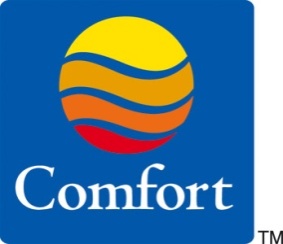 Haven Marina, Glenelg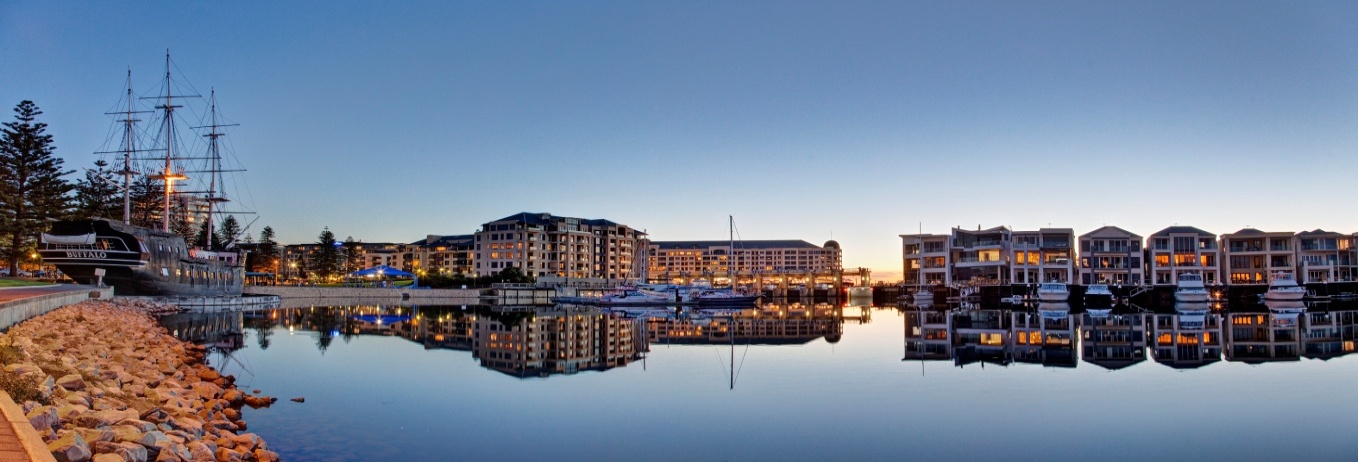 VIP MEMBERSHIP CARD AFFILIATED BUSINESS OFFERBusiness Name:Authorised Contact Person:Contact Phone Number:Contact Email:Business Location:VIP CARD Offer:Conditions:Validity Dates:Comments: